ИНСТИТУТ ТЕХНОЛОГИЙ УПРАВЛЕНИЯКафедра прикладного праваМЕТОДИЧЕСКИЕ РЕКОМЕНДАЦИИ ПО ПРОВЕДЕНИЮ НАУЧНО-ИССЛЕДОВАТЕЛЬСКОГО СЕМИНАРАБлок 2. Практика. Научно-исследовательская работа(индекс, наименование практики (научно-исследовательской работы), в соответствии с учебным планом)направление подготовки40.04.01 Юриспруденция(код, наименование направления подготовкиИнформационное право в цифровой экономике(профиль)Магистр (квалификация)очная (форма обучения)Москва, 2021 г.Автор–составитель:докт. юрид. наук, доцент зав. кафедрой             ПП                       Щукина Т.В.(ученая степень и(или) ученое звание, должность)                     (наименование кафедры)                             (Ф.И.О.)Зав. кафедрой ПП	        докт. юрид. наук, доцент                           Щукина Т.В.	 (наименование кафедры)                    (ученая степень и(или) ученое звание)                                                    (Ф.И.О.)СОДЕРЖАНИЕ1. Цель и задачи научно-исследовательского семинараНаучно-исследовательский семинар (далее - НИС) является организационной формой, обеспечивающей эффективность научно-исследовательской работы студентов. Проведение научно-исследовательского семинара преследует цель формирование и развитие у обучающихся по направлению подготовки 40.04.01 «Юриспруденция» общекультурных и профессиональных компетенций, предусмотренных программой научно-исследовательской работы. Научно-исследовательский семинар обеспечивает методическую поддержку обучающихся в ходе подготовки и написания научных докладов, статей и ВКР. Научно-исследовательский семинар проводится в соответствии с планом, утверждаемым научным руководителем магистерской программы. В плане закрепляются тематика и вопросы для обсуждения. Посещение заседаний семинара для магистрантов является обязательным. Семинар может проводиться в открытом формате с участием преподавателей и научных сотрудников различных кафедр, сотрудников научно-исследовательского отдела ИТУ РТУ МИРЭА, приглашенных практиков и представителей работодателей. Обучающийся в обязательном порядке, должен представить результаты своей научно-исследовательской работы на научно-исследовательском семинаре. Результаты работы обучающегося на научно-исследовательском семинаре учитываются при выставлении оценки по научно-исследовательской работе.Целью научно-исследовательского семинара является формирование у обучающихся навыков самостоятельного осуществления научно-исследовательской работы, научной коммуникации, необходимых для дальнейшей успешной подготовки ВКР. Основными задачами научно-исследовательского семинара являются:проведение профориентационной и консультационной работы для магистрантов, позволяющей им выбрать направление исследования и тему ВКР;обучение магистрантов навыкам научной работы, включая подготовку и проведение исследований, написание научных работ;обучение навыкам работы с информационными ресурсами научных фондов, органов власти и управления и иных организаций, выступающих в качестве заказчиков на научно-исследовательские работы;обсуждение проектов, готовых научных и исследовательских работ магистрантов;обсуждение научных статей, монографий, результатов исследований, нормативно-правовых документов по профилю магистерской программы;выработка у магистрантов навыков публичных выступлений, научной дискуссии и презентации результатов научно-исследовательской работы;представление и публичное обсуждение промежуточных результатов научных исследований магистрантов;апробация результатов научных исследований магистрантов, представляемых в форме научных докладов.2. Порядок организации научно-исследовательского семинараОбщее руководство научно-исследовательским семинаром осуществляется научным руководителем магистерской программы. Для организации и проведения научно-исследовательского семинара научным руководителем магистерской программы назначается руководитель научно-исследовательского семинара из числа наиболее квалифицированных преподавателей, имеющих право научного руководства обучающимися магистратуры. В качестве руководителя научно-исследовательского семинара может выступать непосредственно научный руководитель магистерской программы.Руководитель научно-исследовательского семинара может привлекать для его проведения преподавателей ИТУ РТУ МИРЭА, имеющих право научного руководства обучающимися магистратуры, ведущих российских и зарубежных исследователей, представителей судебной системы, правоохранительных органов, органов государственной власти и местного самоуправления.Участие научных руководителей в научно-исследовательском семинаре является частью их обязанностей по научному руководству обучающимися по программам магистратуры ИТУ РТУ МИРЭА. Учебные занятия в рамках научно-исследовательского семинара могут проводиться для обучающихся по одной программе, нескольких программ в рамках одного направления, а также для нескольких направлений или для всех обучающихся по программам магистратуры ИТУ РТУ МИРЭА.Работа научно-исследовательского семинара относится к внеаудиторной контактной работе. Научно-исследовательский семинар по магистерским программам включается в расписание как внеаудиторная контактная работа. Учебно-методический отдел, выпускающие кафедры ИТУ РТУ МИРЭА организуют учебный процесс по соответствующим программам магистратуры, оказывают содействие руководителю НИС в организации и проведении научно-исследовательского семинара в соответствии с обязанностями, возложенными на данные подразделения ИТУ РТУ МИРЭА.3. Содержание, формы и этапы проведения научно-исследовательского семинараУчастие в НИС направлено на формирование у магистранта следующих умения и профессиональных навыков:- совершенствовать и развивать свой интеллектуальный уровень;- самостоятельно осваивать новые методы исследования;- самостоятельно приобретать и использовать в практической деятельности новые знания;- владеть навыками публичной и научной речи;- обобщать и критически оценивать результаты научных исследований, выявлять перспективные направления;- обосновывать актуальность, теоретическую и практическую значимость избранной темы научного исследования;- проводить самостоятельные научные исследования;- представлять результаты проведенного исследования научному сообществу.Содержание, формы и сроки проведения научно-исследовательского семинара определяются этапами подготовки ВКР. Научно-исследовательский семинар является организационной формой публичного обсуждения каждого этапа осуществления научно-исследовательской практики обучающихся, ее систематического мониторинга и контроля и складывается из нижеизложенных этапов. На первом этапе основными выступающими на НИС являются руководитель научно-исследовательского семинара, научные руководители магистрантов, приглашенные сторонние ученые и практики, работодатели. Осуществляется ориентация обучающихся по возможным направлениям исследования, предварительный выбор направления исследования, утверждение научных руководителей; выбор, обоснование темы исследования и ее утверждение в установленном в филиале порядке; заполнение индивидуального плана работы обучающегося указанием основных мероприятий и сроков их реализации; постановка целей и задач исследования; определение объекта и предмета исследования; обоснование актуальности выбранной темы и характеристика масштабов изучаемой проблемы.На втором этапе обучающиеся проводят сбор и анализ эмпирического материала, формулируют гипотезы исследования и определяют методологический аппарат, который предполагается использовать для его осуществления; изучают основные теоретические результаты и модели, которые будут использованы в качестве теоретической базы исследования, обсуждают актуальные проблемы по темам ВКР.Аналитический обзор литературы по теме исследования должен основываться на актуальных научно-исследовательских публикациях и содержать критический анализ основных результатов и положений, полученных ведущими специалистами в области исследования, оценку их применимости в рамках исследования, а также предполагаемый личный вклад автора в разработку темы. Основу обзора литературы должны составлять источники, раскрывающие теоретические аспекты изучаемого вопроса, в первую очередь научные монографии и статьи научных журналов. Материалы сети Интернет, научно-практических изданий и деловой печати должны использоваться в качестве вспомогательных источников. Аналитический обзор литературы и обоснование темы ВКР должны логически приводить к формулировке собственных алгоритмов, моделей и подходов к исследованию, исследовательских вопросов и гипотез исследования.На третьем этапе обучающиеся обсуждают инструментарий научного исследования, в том числе связанного с темой ВКР, обсуждают конкретные промежуточные результаты научного исследованияНаучно-исследовательский семинар проводится, как правило, в интерактивных формах, основными из которых являются:   дискуссии на темы, выбранные обучающимися для исследования;обсуждение и защита индивидуальных и групповых проектов и исследовательских работ обучающихся;самостоятельная работа обучающихся с библиотечным фондом и Интернет-ресурсами;участие в круглых столах и конференциях с докладами и обсуждениями;участие в вебинарах;анализ видеолекций ведущих преподавателей, исследователей и практиков;участие в работе межкафедрального научно-исследовательского семинара;презентации предварительных результатов исследований обучающихся магистратуры, в том числе с рецензированием и обсуждением в группе;мастер-классы ведущих ученых региона и образовательной организации;междисциплинарные семинары по актуальным проблемам направлений магистратуры; мастер-классы и презентации научных руководителей обучающихся в магистратуре по направлениям собственных исследований и по анализу возможных направлений исследований в ВКР;кейсы, деловые игры и дискуссии по актуальным проблемам соответствующей области науки и подготовки ВКР, проводимые преподавателями вуза и приглашенными сторонними исследователями и практиками.В планирование НИС включаются:- выступления руководителя магистерской программы, научных руководителей магистрантов, ведущих ученых и практических работников по профилю магистерской программы;- выступления магистрантов по вопросам обоснования темы магистерской диссертации, планирования работы над диссертацией, промежуточных результатов исследований;- обсуждение обзоров научной литературы, результатов эмпирических исследований, научных статей и докладов, подготовленных магистрантами, основных результатов диссертационных исследований;- дискуссии по проблемным темам в соответствии с профилем магистерской программы.4. Тематика этапов научно-исследовательского семинараОценка участия в НИС магистра оценивается по шкале оценивания текущих форм и видов НИР.Показатели и критерии оценивания компетенций по этапам их формированияШкала оценки текущей НИР Оценка этапа 1. Изучение методов научного исследования: А) использование широкого спектра методов научных исследований;Б) выбор необходимых методов исследования; В) грамотная модификация существующих и разработка новых методов, исходя из задач конкретного исследованияОценка этапа 2. Работа по сбору, обработке и анализу полученной информацииА) систематично собранная информация с использованием современного программного обеспечения в соответствии с профилем магистерской программы;Б) грамотно обработанные полученные результаты;В) четкий анализ и осмысление результатов с учетом данных, имеющихся в литературе;Г) грамотно оформленные библиографические обзоры с привлечением современных информационных технологийОценка этапа 2. Научно-исследовательская работаА) наличие публикаций по итогам работы (статьи в периодических научных изданиях и т.п.);Б) наличие обзоров научной литературы;В) портфолио;Г) участие в научно-практических конференциях, работе НИСОценка этапа 3. Подготовка и защита  отчета НИРА) полнота и точность оформления;Б) соблюдение сроков предоставления отчета;В) наличие публикаций по итогам работы (статьи в периодических научных изданиях и т.п.);Г) использование презентации научных результатов с привлечением современных технических средств5. Отчетность студентов магистерской программы по научно-исследовательскому семинаруОтчетность студентов магистерской программы по научно-исследовательскому семинару включается в состав отчетности студентов по научно-исследовательской работе. В ходе первого года обучения в рамках научно-исследовательского семинара студент должен разработать рабочие формулировки темы научного исследования, его проблемы, определить предмет, объект, цели и задачи исследования, а также пространственно-временной контекст. Должны быть разработаны формулировки основной и дополнительных гипотез исследования, ожидаемые результаты исследования, а также определены его новизна, актуальность, теоретическая и практическая значимость. Должен быть разработан примерный план ВКР. Рекомендуется подготовить краткий обзор научных исследований по теме ВКР, а также аналитический обзор, состоящий из специальной академической и аналитической литературы.В ходе второго года обучения должны быть произведены: сбор и обработка эмпирических данных, организация и проведение эксперимента, написание текста доклада, сообщения по промежуточным итогам исследования, выступление на конференции, круглом столе, предзащита и защита ВКР.6. Самостоятельная работа обучающихся	Цель самостоятельной работы обучающихся при проведении НИС – систематизация, более глубокое усвоение и закрепление обучающимися полученных теоретических знаний, формирование навыков исследовательской работы и ориентация на умение применять теоретические знания на практике, развитие управленческих способностей и активности обучающихся, их самостоятельности и ответственности.Самостоятельная работа предусматривает полное и качественное выполнение индивидуальных заданий по теме исследования.7. Методические указания обучающимсяМагистранты должны внимательно подойти к выбору тематики исследования, реализуемого в рамках НИР. Темы должны быть близки и (или) соответствовать проблематике выпускной квалификационной работы. Это значительно повысит эффективность проводимых очных консультаций и самостоятельной работы. Целесообразно при выборе проблематики каждого исследования ориентироваться на конкретную сферу предполагаемой профессиональной деятельности.Магистранты должны систематически выполнять необходимые для разработки проекта работы. Систематическая работа в рамках курса позволит последовательно реализовать несколько исследовательских проектов под руководством научного руководителя, расширить исследовательскую базу и повысить качество своей ВКР.8. Методические рекомендации научному руководителю научно-исследовательского семинара	Руководитель НИС должен создавать условия для самостоятельного изучения предлагаемого материала, мотивируя обучающихся посредством экспертной поддержки в получении конкретных исследовательских результатов, которые в дальнейшем могут быть использованы в процессе написания выпускной квалификационной работы.	Руководитель НИС должен не предлагать обучающимся готовые решения, а помогать им в формулировании задач исследования, а также в выборе правильного направления решения задач на основе самостоятельно изученного материала.	Очень ценным является обсуждение во время аудиторной работы технологий, инструментов, алгоритмов проводимых исследований. Следует обращать внимание на риски и проблемы применения аналогичных исследований для изучения и анализа иных областей (сфер) профессиональной деятельности.	Обучающиеся самостоятельно осуществляют большую часть работы, поэтому очень важно проводить совместные обсуждения проблем и результатов проводимых исследований. Обучающиеся должны научиться анализировать практические кейсы и формулировать предложения по их моделированию и изменению на основе типовых (примерных) технологий.9. Материально-техническое и программное обеспечение научно-исследовательского семинараМатериально-техническое обеспечение формируется кафедрами, реализующими проведение всех этапов научно-исследовательской практики в соответствии с ее структурой, трудоемкостью и формируемыми компетенциями.Обучающимся представляется возможность прохождения практики в помещениях, соответствующих действующим санитарным и противопожарным нормам, а также требованиям техники безопасности при проведении учебных и научно-производственных работ, компьютеры, нормативно-правовые акты, статистические отчёты.Для самостоятельных занятий, проведения НИС обучающимся предоставлена аудитория полностью технически оборудованная аудитория.В учебном процессе используется следующее программное обеспечение:1. Операционныесистемы:	Windows XP Professional SP3 Windows 7 Professional with SP1;2. Офисные прикладные программы: Консультант плюс,  Гарант, MS Office 2007,  ProWinDjView;3. Серверное программное обеспечение: WinowsServer 2008 R2 (StandardEdition);4. Антивирусное программное обеспечение: ESET NOD 32 антивирус;5. Почтовые программы и Internet-обозреватели: MozillaThunderbird, MozillaFirefox, Opera, GoogleChrome;6. Архиваторы:7 Zip.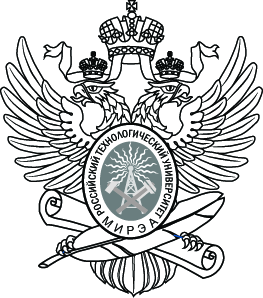 МИНОБРНАУКИ РОССИИФедеральное государственное бюджетное образовательное учреждение
высшего образования
«МИРЭА – Российский технологический университет»РТУ МИРЭА1.Цель и задачи научно-исследовательского семинара2.Порядок организации научно-исследовательского семинара3.Содержание, формы и этапы проведения научно-исследовательского семинара4.Тематика этапов научно-исследовательского семинара.5.Отчетность студентов магистерской программы по научно-исследовательскому семинару6.Методические рекомендации научному руководителю НИС7.Методические указания обучающимся8.Самостоятельная работа обучающихся9.Материально-техническое и программное обеспечение научно-исследовательского семинараНаименование этапа НИСТематика этапаЗадание для самостоятельной работы1 год обучения1 год обучения1 год обученияПервый этап ИСТема 1. Научное исследование Тема научного исследования, предмет, объект, цели и задачи исследования. Научные гипотезы, их структура (понятие, суждение, умозаключение). Виды гипотез: общая, частная, единичная. Поиск и анализ данных. Структура плана. Новизна исследования. Актуальность, теоретическая и практическая значимость темы научного исследования. Структура научного исследования. Библиографические списки. Оформление ссылок и цитат в работе.Разработайте рабочие формулировки темы научного исследования, его проблемы, определите предмет, объект, цели и задачи Вашего исследования, а также пространственно-временной контекст. Используя методические указания, разработайте формулировки основной и дополнительных гипотез исследования, опишите ожидаемые результаты исследования, а также определите его новизну, актуальность, теоретическую и практическую значимость. Разработайте примерный план Вашей ВКР и введение к работе. Подготовьте краткий обзор научных исследований по теме ВКР. Обсудите материал с научным руководителем. Сделайте краткий доклад о полученных результатах исследования.Первый этап ИСТема 2. Логика и методология научного исследования Основные логические требования к формулировке определений и научных понятий. Логические ошибки при раскрытии содержания понятий. Логические правила разработки научных классификаций. Доказательность и убедительность как основные интегральные характеристики рассуждений. Логические средства (логические формы: понятие, суждение, умозаключение) и логические законы. Структура научного доказательства: тезис, аргумент, демонстрация. Демонстрация как способ логической связи аргументов с тезисом. Прямые и косвенные способы опровержения доказательств оппонента.Сформулируйте ключевые определения по теме Вашего исследования, а также приведите классификации основных понятий, которые Вы планируете использовать в работе. Обсудите материал с научным руководителем. Сделайте краткий доклад о новых результатах исследования.Второй этап НИС Тема 3. Анализ эмпирического материала Сбор и анализ эмпирического материала, формулировка гипотезы исследования и определение методологического аппарата,  анализ теоретических результатов и моделей, теоретическая база исследования.Подготовьте доклад о собранном эмпирическом материале научного исследования. Вместе с научным руководителем сформулируйте гипотезу научного исследования. Сделайте краткий доклад об основных теоретических моделях, связанных с Вашим исследованием. Второй этап НИС Тема 4. Использование информационных технологий в научной работе Использование инструментов информационных технологий для организации исследовательской работы. Поиск и работа с источниками информации. Управление записями. Работа с документацией НИР. Организация ссылок в работе. Автоматическое создание оглавления НИР. Автоматическое создание оглавления НИР. Правила подготовки эффективных презентаций. Правила подготовки и проведения вебинара.Пройдите по ссылке http://www.e-teaching.ru на портал «Инфо-учитель: информационные технологии в работе преподавателя» (создатель: Российское отделение корпорации Microsoft) и ознакомьтесь с презентацией «Информационные технологии для преподавателей вузов», а также с содержанием «Путеводителя по миру информационных технологий». Используя все возможности последней версии Power Point, а также известные Вам правила построения презентаций, подготовьте презентацию Вашего доклада на предстоящей научной студенческой конференции филиала. Обсудите материал с научным руководителем. Сделайте краткий доклад о новых результатах исследования.2 год обучения2 год обучения2 год обученияТретий этап НИС Тема 5. Обсуждение промежуточных результатов научного исследования в рамках ВКР Научный инструментарий ВКР, конкретные промежуточные результаты научного исследования. Подготовьте доклад об инструментарии вашего научного исследования, Представьте в форме презентации и доклада конкретные промежуточные результаты научного исследованияТретий этап НИС Тема 6. Устная презентация научных результатов Основы риторики: правила публичной речи. Подготовка устного выступления. Устная презентация результатов научных исследований. Задачи выступления и правила его построения. Культура речи. Стилистические особенности публичной речи. Взаимодействие с аудиторией: управление вниманием, вопросы и ответы, культура диалога. Научная дискуссия и мозговой штурм: организация, проведение, подведение итогов. Организация научных мероприятий (конференций).Разработайте примерную программу научно-практической конференции по теме, близкой к теме Вашего исследования, а также план мероприятий по его подготовке и проведению, проект приказа и примерную смету расходов. Оцените ход научной дискуссии (диспута), в которой Вы принимали участие. Какие положительные моменты в организации дискуссии Вы можете отметить? Что бы Вы предложили улучшить? Обсудите материал с научным руководителем. Сделайте краткий доклад о новых результатах  исследования. Третий этап НИС Тема 7. Письменная презентация научных результатов. Подготовка научных статей Анализ научной статьи. Разбор научных статей на русском и английском языках. Клише в научных работах. Алгоритм написания статьи для публикации в научном журнале. Требования, предъявляемые к научным статьям. Создание аннотации статьи. Ключевые слова статьи.Проведите разбор ключевых публикаций по муниципальному управлению (по темам, близким к теме Вашего исследования). Подготовьте статью по теме исследования для публикации в сборнике материалов кафедральной конференции. Создайте аннотацию статьи, список ключевых слов. Обсудите материал с научным руководителем. Сделайте краткий доклад о новых результатах исследования.Этапы
(периоды)Показатели оцениванияКритерии
оцениванияОценка
(баллы)Этап 1. Изучение методов научного исследованияМетодически правильное применение общих и специальных методов правовых исследованийприменительно к тематике ВКР- использование широкого спектра методов научных исследований;- выбор необходимых методов исследования; - грамотная модификация существующих и разработка новых методов, исходя из задач конкретного исследованияОценка 5«отлично» Оценка 4 «хорошо» Оценка 3«удовлетворительно» Оценка 2 «неудовлетворительно» Этап 2. Работа по сбору, обработке и анализу полученной информацииСодержательность аналитической информации- систематично собранная информация с использованием современного программного обеспечения в соответствии с профилем магистерской программы;- грамотно обработанные полученные результаты;- четкий анализ и осмысление результатов с учетом данных, имеющихся в литературе;- грамотно оформленные библиографические обзоры с привлечением современных информационных технологийОценка 5«отлично» Оценка 4 «хорошо»Оценка 3«удовлетворительно» Оценка 2 «неудовлетворительно» Этап 2. Научно-исследовательская работаСодержательность работы- наличие публикаций по итогам работы (статьи в периодических научных изданиях и т.п.);- наличие обзоров научной литературы;- портфолио;- участие в научно-практических конференциях; - участие в работе НИС.Оценка 5«отлично» Оценка 4 «хорошо» Оценка 3«удовлетворительно» Оценка 2 «неудовлетворительно» Этап 3. Подготовка и защита  отчета НИРСодержательность отчета- полнота и точность оформления;- соблюдение сроков предоставления отчета;- наличие публикаций по итогам работы (статьи в периодических научных изданиях и т.п.);- использование   презентации научных результатов с привлечением современных технических средствОценка 5«отлично» Оценка 4 «хорошо» Оценка 3«удовлетворительно» Оценка 2 «неудовлетворительно» Этапы НИРКритерии оценкиоценкаЭтап 1. Изучение методов научного исследованияА, Б, В5Этап 1. Изучение методов научного исследованияБ, В4Этап 1. Изучение методов научного исследованияБ3Этап 1. Изучение методов научного исследованияОтсутствие всех критериев оценки2Этап 2. Работа по сбору, обработке и анализу полученной информацииА, Б, В, Г5Этап 2. Работа по сбору, обработке и анализу полученной информацииА, Б, В4Этап 2. Работа по сбору, обработке и анализу полученной информацииВ3Этап 2. Работа по сбору, обработке и анализу полученной информацииОтсутствие всех критериев оценки2Этап 2. Научно-исследовательская работаА, Б, В, Г5Этап 2. Научно-исследовательская работаА, Г4Этап 2. Научно-исследовательская работаА3Этап 2. Научно-исследовательская работаОтсутствие всех критериев оценки2Этап 3. Подготовка и защита  отчета НИРА, Б, В, Г5Этап 3. Подготовка и защита  отчета НИРА, В, Г4Этап 3. Подготовка и защита  отчета НИРВ3Этап 3. Подготовка и защита  отчета НИРОтсутствие всех критериев оценки2